Les familles et les écrans 	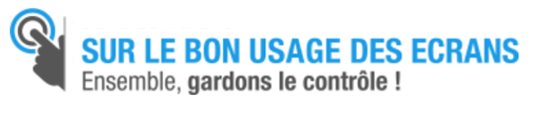 Les écrans sont parmi nous, apprivoisons-lesDéroulement de la journée11h Messe, et présentation ACI et journée12h30, Apéritif et accueil des visiteurs
suivant du repas 13h30 Présentation de l’après-midi, Questionnaire pour lancer le thème Les familles et les écransInterventions :Mère de famille qui témoignera sur le quotidien avec 3 enfantsGrand-mère avec ses 3 familles et des pratiques différentesGrand-mère et mère d’enfants qui sont éloignés géographiquementSénior en activité pratiquant le télétravail à 90%Echanges en 4/4 sur les Relations À moi-mêmeAux autres À DieuElargissement avec les avantages et inconvénients, la famille, les enfants, les séniorsElargissement avec « Améliorer ses habitudes »15h30 temps ACITémoignage d’un couple, jeunes en ACIComment je suis venu en ACIQu’est-ce que l’ACI pour moiQu’est-ce que cela m’apporte ?Qu’est ce qu’il me manquerait si je ne venais pasPrésentation du thème d’enquête « Dialoguer pour mieux construire ensemble » Présentation de la méditation « La vie est une aventure, ose-la ! »Retour sur l’université d’été Dijon 2022Témoignage d’un participant Néophyte2023, Strasbourg «   différences/fraternité et l'universel »  Françoise16H15 Conclusion PrièreAvec quoi je repars16h30 fin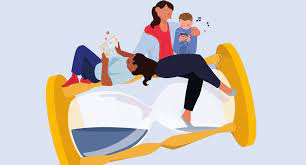 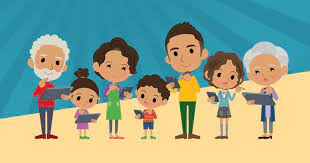 